Termine im SALAM Programm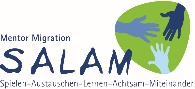 Begleitveranstaltungen WintersemesterGruppe A + B (Ingrisch-Rupp) 	I Mi 16.15-17.45 		I KG4 222 				I Beginn: 08.11.23 
Gruppe C + D (Wolf) 		I Di 8.15-9.45 			I Hölderle-Carré (1. OG, Raum 112) 	I Beginn: 07.11.23
Gruppe E + F (Nürnberger)		I Do 10.00-11.30 Uhr 		I Hölderle-Carré (1. OG, Raum 112) 	I Beginn: 09.11.23Bitte beachten: Die Mentor:innentreffen sind verpflichtender Bestandteil des Programms. Wenn Sie eine Entschuldigung für eine parallel stattfindende Lehrveranstaltung brauchen, wenden Sie sich bitte an eine der PH-Koordinatorinnen. Adolf-Reichwein-Schule Anne-Frank-Schule Reinhold-Schneider-SchuleTullaschuleLortzingschule1. Mentor:innentreffenInfos über die Schule, Planung des Starttages09.11.2314:00- 16:00 Uhr06.11.23
14.00 Uhr06.11.23
12.30-13.30 Uhr06.11.23 
14.00- 15.00 Uhr10.11.2023 
15:30 -17 UhrStarttag 20.11.2314:00 -16:30 Uhr 13.11.23
14.00 Uhr15.11.23 14.00-15.30 Uhr16.11.23
14.50 Uhr15.11.202315.30 UhrPH-Nachmittag(für alle Tandems)25.01.2024, 15.00-17:00 Uhr 
Treffpunkt: Eingangsbereich im EG des KG325.01.2024, 15.00-17:00 Uhr 
Treffpunkt: Eingangsbereich im EG des KG325.01.2024, 15.00-17:00 Uhr 
Treffpunkt: Eingangsbereich im EG des KG325.01.2024, 15.00-17:00 Uhr 
Treffpunkt: Eingangsbereich im EG des KG325.01.2024, 15.00-17:00 Uhr 
Treffpunkt: Eingangsbereich im EG des KG32. Mentor:innentreffenAustausch über die Kinder mit Lehrkräften/Schulsozialarbeit/SKB 22.01.2413.30 Uhr15.01.24 
14.00 Uhr9.1.24
12.30-13.30 Uhr08.01.24
14.00-15.00 Uhr23.01.2024
18 Uhr (online)Waldnachmittag(für alle Tandems)14.5.2024, 15.00-17:00 Uhr (Ersatztermin bei schlechtem Wetter: 11.6.2024)
Treffpunkt: in der Nähe des Waldhauses (Wonnhalde)14.5.2024, 15.00-17:00 Uhr (Ersatztermin bei schlechtem Wetter: 11.6.2024)
Treffpunkt: in der Nähe des Waldhauses (Wonnhalde)14.5.2024, 15.00-17:00 Uhr (Ersatztermin bei schlechtem Wetter: 11.6.2024)
Treffpunkt: in der Nähe des Waldhauses (Wonnhalde)14.5.2024, 15.00-17:00 Uhr (Ersatztermin bei schlechtem Wetter: 11.6.2024)
Treffpunkt: in der Nähe des Waldhauses (Wonnhalde)14.5.2024, 15.00-17:00 Uhr (Ersatztermin bei schlechtem Wetter: 11.6.2024)
Treffpunkt: in der Nähe des Waldhauses (Wonnhalde)3. MentorInnentreffenPlanung des Abschlussfestes10.06.24
15:00 – 16:30 Uhr24.6. 24 
14.00 Uhr18.6.2412.30-13.30 Uhr17.06.24
14.00-15.00 Uhr11.06.2024
18 Uhr (online)Abschlussfest8.7.2415.00 Uhr15.7.24 
14.00 Uhr17.7.2414.00-15.30 Uhr08.07.2415.00 Uhr17.7.2024 
15.30 -17.00 Uhr